Consorzio 6 Toscana Sud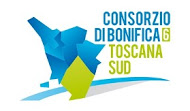 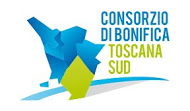 Viale Ximenes n. 3 – 58100 Grosseto- tel. 0564.22189bonifica@pec.cb6toscanasud.it-www.cb6toscanasud.it Codice Fiscale  01547070530  DIRETTORE GENERALEDecreto  N. 138 –  Data Adozione  01/04/2016     Atto Pubblicato su Banca Dati escluso/i allegato/i OGGETTO: Affidamento Servizio Monte ore a scalare per assistenza e formazione tecnica sui software della suite Risorse Umane e relativa licenza d’uso per 12 mesi, per un importo di € 7.260,00 Iva di legge esclusa, alla Hunext Software srl con sede in Preganziol (TV), via Terraglio, 263/A – P.iva 04505810269. CUP:B59J16001600005 - CIG: Z5D1939573Numero proposta:   -DECRETO DEL DIRETTORE GENERALE N. 138 DEL 01 APRILE 2016L’anno duemilasedici il giorno primo (1) del mese di aprile alle ore 10,00 presso la sede del Consorzio in Grosseto, viale Ximenes n. 3IL DIRETTORE GENERALEVista la Legge Regionale n. 79 del 27.12.2012;Visto il Decreto del Presidente n. 223 del 22.01.2015 con il quale è stato assunto l’Arch. Fabio Zappalorti con la qualifica di Direttore Generale del Consorzio 6 Toscana Sud a far data dal 01 Febbraio 2015; Visto il vigente Statuto Consortile approvato con delibera n. 6 dell’Assemblea consortile seduta n. 2 del 29.04.2015 e pubblicato sul B.U.R.T Parte Seconda n. 20 del 20.05.2015 Supplemento n. 78;Visto in particolare l’Art. 39, comma 1 lettera b) e c) del Vigente Statuto;Visto il D.Lgs. 12 aprile 2006, n. 163 “Codice dei contratti di lavori, servizi e forniture”;Visto il D.P.R. 5 ottobre 2010, n. 207 “Regolamento di esecuzione e attuazione del Decreto Legislativo n. 163/2006”;Vista la L.R. 13 luglio 2007, n. 38 “Norme in materia di contratti pubblici e relative disposizioni sulla sicurezza e regolarità del lavoro” e successive modifiche ed integrazioni;Vista la L. 241/1990 “Nuove norme in materia di procedimento amministrativo e di diritto di accesso ai documenti amministrativi”;Considerato che l’Area Amministrativa del Consorzio – Settore risorse umane - ha la necessità di dotarsi di un software per la gestione del personale mediante un portale aziendale utile per lo scambio in tempo reale dei dati tra dipendenti e responsabili dei diversi settori ed aree (richiesta ferie, permessi e ogni altra autorizzazione) e consentendo così all’ufficio la supervisione ed il monitoraggio di tutte le fasi operative ed il relativo stato di avanzamento;Visto il Decreto del Direttore Generale del Consorzio 6 Toscana Sud n. 205 del 22.12.2015, con il quale è stato conferito l'incarico di Direttore Amministrativo al Dott. Carlo Cagnani; Visto il Decreto del Direttore Generale del Consorzio 6 Toscana Sud n. 45 del 27.01.2016 con il quale viene nominato Rup il Dott. Carlo Cagnani;Considerato che attualmente il gestionale Hunext non comprende il modulo “Ufficio web” e che è intenzione di procedere ad implementare la licenza d’uso del programma con i seguenti moduli aggiuntivi:Ufficio web;LUL e CU;Autorizzazioni assenze;Timbrature;Ravvisata la necessità di attivare anche un servizio di monte ore a scalare per l’attività di formazione del personale, configurazione ed avviamento per l’Ufficio web e delle presenze collegate al software paghe;Atteso che l’attuale fornitore del software paghe, ditta esperta nella fornitura del servizio a numerosi Consorzi di bonifica, si è reso disponibile ad effettuare le implementazioni sopra descritte;Ritenuto pertanto necessario avviare il servizio sopra descritto per la durata di 1 anno in considerazione anche del fatto che l’orientamento regionale è quello di procedere in tempi rapidi ad una gestione associata del servizio di gestione del personale;Visto il preventivo di spesa, presentato dalla Hunext Software ns. prot. n.1690 del 17.03.2016 che prevede:Servizio “Monte ore a scalare” di n.60 ore per euro 3.000,00 iva di legge esclusa;Canone abbonamento mensile al Software Ufficio Web per euro 330,00 iva di legge esclusa;Assistenza presso la sede per una giornata euro 150,00 iva di legge esclusa oltre vitto e pernottamento stimati in complessivi euro 150,00.Vista la bozza di contratto avente per oggetto affidamento per l’incarico annuale del Servizio Monte ore a scalare per assistenza e formazione tecnica sui software della suite Risorse Umane e relativa licenza d’uso per 12 mesi;Ritenuto di poter procedere attraverso affidamento a favore di una ditta di fiducia, ai sensi dell'art. 125, comma 9 e 11, del D. Lgs. 163/2006 e s.m.i;Considerato che il Direttore dell’Area Amministrativa e Rup Dott. Carlo Cagnani ha ritenuto di accettare il preventivo di spesa e di dare seguito all’affidamento per 12 mesi;Considerato che sono state verificate la regolarità delle posizioni contributive, la tracciabilità dei flussi finanziari di cui all’art. 3 della Legge 13 agosto 2010 n.136 e s.m.i;Ritenuto che la Hunext Software srl con sede in Preganziol (TV), via Terraglio, 263/A – P.iva 04505810269, è in possesso dei requisiti;Verificata la disponibilità di Bilancio di Previsione 2016 al Titolo 1 categoria 1, capitolo 9 “spese diverse attività istituzionale di segreteria, amministrazione ecc.” articolo 10 “canone di manutenzione paghe e presenze” e al Titolo 1 categoria 1, capitolo 8 “manutenzione ed acquisto hardware e software consorzio” articolo 1 “manutenzione ed acquisto hardware e software consorzio assegnati all’Ufficio staff;Visto il parere di Regolarità Contabile rilasciato dall’Area Amministrativa;Acquisito il numero CIG: Z5D1939573 rilasciato dall’Autorità Nazionale Anticorruzione (ANAC);DECRETAdi motivare, per quanto espresso in premessa, l’affidamento ai sensi dell’art. 125, comma 11 II periodo del D. Lgs. 163/2006 e s.m.i., senza il ricorso alle concorrenziali procedure di scelta del contraente, in quanto la ditta Hunext Software srl è l’attuale fornitore del software paghe e ditta esperta nella fornitura del servizio a numerosi Consorzi di bonifica;di sottoscrivere il contratto per la durata di 1 anno, con rinnovo annuale salvo disdetta, in considerazione anche del fatto che l’orientamento regionale è quello di procedere in tempi rapidi ad una gestione associata del servizio di gestione del personale;considerate le motivazioni espresse in premessa di affidare ai sensi dell’art. 125, c. 11, II periodo, del D.lgs. 163/2006 e s.m.i., alla con sede in Preganziol (TV), via Terraglio, 263/A – P.iva 04505810269, il Servizio Monte ore a scalare per assistenza e formazione tecnica sui software della suite Risorse Umane e relativa licenza d’uso per 12 mesi, pari ad euro 7.260,00 Iva di legge esclusa , per un’ importo complessivo di euro 8.857,20 da cui Euro 1.597,20 Iva di legge salvo modifica delle aliquote;di approvare la bozza di contratto denominata “Contratto per l’incarico annuale per il Servizio Monte ore a scalare per assistenza e formazione tecnica sui software della suite Risorse Umane e relativa licenza d’uso per 12 mesi” CIG: Z5D1939573;di dare atto che l’affidamento in oggetto trova copertura finanziaria per € 8.857,20 nel Bilancio di Previsione 2016  come segue:per euro 4.831,20 compresa IVA al Titolo 1 - categoria 1- capitolo 9 “spese diverse attività istituzionale di segreteria, amministrazione ecc.” articolo 10 “canone di manutenzione paghe e presenze”, assegnazione n.6338, impegno di spesa n.6338.1;per euro 4.026,00 compresa IVA al Titolo 1 - categoria 1- capitolo 8 “manutenzione ed acquisto hardware e software consorzio” articolo 1 “manutenzione ed acquisto hardware e software consorzio”, assegnazione n.6339, impegno di spesa n.6339.1;di pubblicare il presente decreto sul sito internet del Consorzio.		IL DIRETTORE GENERALE		(Arch. Fabio Zappalorti)	Parere di Regolarità ContabileIl sottoscritto Dott. Carlo Cagnani in qualità di Direttore dell’Area Amministrativa esprime sulla presente Decreto  il parere, in ordine alla sola Regolarità Contabile: FAVOREVOLEFirmato Dott. Carlo CagnaniATTESTATO DI PUBBLICAZIONEIl sottoscritto Direttore dell’ Area Amministrativa certifica che il presente Decreto viene affisso all’Albo pretorio del Consorzio a partire dal 05.04.2016 per almeno 10 giorni consecutivi,  ai fini di pubblicità e conoscenza.Il Direttore Area AmministrativaFirmato Dott. Carlo Cagnani